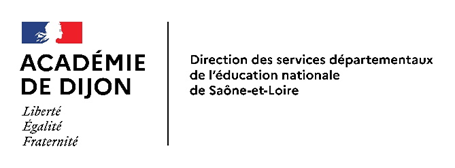 Ecole :RNE :Circonscription :Secteur de collège :Validité : jusqu’à la prochaine évaluation de l’écoleProjet d’écoleLe document qui suit a pour objectif de vous aider à élaborer un diagnostic qui sera le fondement de l’écriture de votre projet d’école. Il reprend le guide du Conseil d’Evaluation de l’Ecole et les 4 domaines indispensables.L’équipe peut ajouter un cinquième domaine lié à la spécificité de son école.Source : extrait de l’évaluation de l’école du Conseil d’Evaluation de l’EcolePremière partie : contexte de l’école et recueil de donnéesSynthèse des principales caractéristiques de l’environnement social, économique, territorial et scolaire, établie par le conseil des maîtres)Deuxième partie : analyse par grands domainesDomaine 1 : Les apprentissages et les parcours des élèves, l’enseignementDeuxième partie : analyse par grands domainesDomaine 2 : La vie et le bien –être de l’élève, le climat scolaireDeuxième partie : analyse par grands domainesDomaine 3 : les acteurs, la stratégie et le fonctionnement de l’écoleDeuxième partie : analyse par grands domainesDomaine 4 :  L’école dans son environnement institutionnel et partenarialTroisième partie : synthèse générale d’appréciationsur l’école dans son ensemble(Etablie par le conseil des maîtres)Quatrième partie : Axes de développement préconisés,plan d’actions et plan de formation associé(Etablie par le conseil des maîtres)Synthèse des constats et priorités dégagées(*) Chaque action fait l’objet d’une fiche en annexeQuatrième partie : Axes de développement préconisées,plan d’actions et plan de formation associé(Etablie par le conseil des maîtres)Trame de fiche actionPrincipales caractéristiquesContexte interneContexte interneL’histoire de l’école(exposer brièvement les évolutions marquantes en terme de structure d’école, d’organisation pédagogique, de dispositif pédagogique, etc…)Le contexte social, économique et culturel de la population et du territoire(cf données APAE 1er degré, INSEE, etc…)Le profil des élèves(cf évaluations nationales CP et CE1, sécurisation des parcours, PPRE, PAP….., etc…)Les espaces scolaires et leurs abordsL’image de l’écoleAutres élémentsContexte externeContexte externeCaractéristiques de l’écoleCaractéristique des élèvesLes dispositifs spécifiquesLes spécificités des personnels(ancienneté, parcours, profils, etc…)Autres élémentsAnalyseAcquis scolaires et résultatsOrganisation scolaire et pédagogiquePersonnalisation du suivi des élèvesPratique dans un contexte dégradé ou de criseAnalyse du domaineSynthèseSynthèsePoints forts et réussitesPoints de vigilance et marges de progrèsObjectifsActions à développerNuméro de la fiche actionAnalyseClimat scolaire et bien être à l’écoleContinuité, complémentarité des apprentissages et règles de vieTemps et espaces scolairesInclusion scolaire et équitéGestion de criseAnalyse du domaineSynthèseSynthèsePoints forts et réussitesPoints de vigilance et marges de progrèsObjectifsActions à développerNuméro de la fiche actionAnalyseOrientations stratégiques et projet d’écoleFonctionnement général de l’écoleGestion des ressources humaines et développement professionnel des personnelsGestion des situations de criseAnalyse du domaineSynthèseSynthèsePoints forts et réussitesPoints de vigilance et marges de progrèsObjectifsActions à développerNuméro de la fiche actionAnalyseRelations avec les autorités de rattachement et leurs services, ainsi qu’avec les services déconcentrés de l’EtatCollaborations avec les autres écoles (écoles, collèges, réseau d’éducation prioritaire)Alliance éducative avec les parents et co-éducationCollaboration avec les partenaires culturels, scientifiques, sportifs, internationaux et du développement durableAnalyse du domaineSynthèseSynthèsePoints forts et réussitesPoints de vigilance et marges de progrèsObjectifsActions à développerNuméro de la fiche actionPoints forts et ressourcesPoints de vigilance, marges de progrès et contraintesLeviers d’améliorationLeviers d’améliorationN°Axes stratégiquesActions*ProcessusindicateursFormation et accompagnement souhaitéscalendrierFiche action n° –Domaine :Intitulé :Fiche action n° –Domaine :Intitulé :Objectifs retenus par les enseignantsIndicateurCompétences viséesCycles, dispositifs ou classes concernéesMise en œuvre des actions prévues(descriptif succinct)Modalités d’évaluationÉchéancier